Mayıs ayı inşaat ve hizmet sektörü güven endeksleri TÜİK tarafından 25 Mayıs 2018 tarihinde yayımlandı. İnşaat sektörü güven endeksi2018 yılı Nisan ayında 78,8 olan mevsim etkilerinden arındırılmış inşaat sektörü güven endeksi, 2018 yılı Mayıs ayında 1,6 puan azalarak 77,2 değerine düşmüştür. Bir önceki yılın aynı dönemine göre ise 86,3 puan olan inşaat sektörü güven endeksi 9,2 puan düşerek yüzde 10,6 oranında azalmıştır.Mevsimlikten arındırılmamış inşaat sektörü güven endeksine bakıldığında ise, 2018 yılı Mayıs ayında bir önceki aya göre 3,2 puan azalarak 83,2 puana düşmüştür. 2017 Mayıs ayı verilerine göre incelendiğinde ise, yüzde 9,8 oranında azaldığı gözlemlenmektedir.  Şekil 1: İnşaat Sektörü Güven Endeksi (Mayıs 2017 – Mayıs 2018)Mevsimlikten arındırılmış inşaat sektörü güven endeksini oluşturan alt kalemlere bakıldığında, Nisan 2018’de 69,2 puan olan alınan siparişlerin mevcut düzeyinin, Mayıs 2018’de 2,2 puan düştüğü ve 67,0 puan olduğu gözlemlenmektedir (Tablo 1). Gelecek 3 aylık dönem için toplam çalışan sayısı beklentisi ise, Nisan 2018’de 88,4 puan iken, Mayıs 2018’de yüzde 1,1 oranında azalak 87,4 puan olmuştur. Tablo 1: İnşaat Sektörü Güven Endeksi Bileşenleri (Nisan 2018 – Mayıs 2018)Hizmet sektörü güven endeksi2018 Mayıs ayı mevsimlikten arındırılmış hizmet sektörü güven endeksi incelendiğinde (Şekil 2), 2017 yılı Mayıs ayına göre yüzde 9,8 oranında azalış gösterdiği (9,9 puan) ve 92,0 puana düştüğü göze çarpmaktadır. 2018 yılı Nisan ayına göre bakıldığında ise yüzde 5,3 oranında azaldığı (5,1 puan) görülmektedir. Mevsimlikten arındırılmamış endeks ise, 2018 yılının Nisan ayına göre yüzde 2,4 oranında azalarak (2,4 puan) 98,3 olurken, 2018 yılı Mayıs ayına göre 10,0 oranında (10,9 puan) azalmıştır.Şekil 2: Hizmet Sektörü Güven Endeksi (Mayıs 2017 – Mayıs 2018)Mevsim etkilerinden arındırılmış hizmet sektörü güven endeksinin oluştuğu alt kalemler incelendiğinde (Tablo 2), Nisan 2018’de 93,5 puan olan iş durumunun, Mayıs 2018’de yüzde 5,0 oranında (4,7 puan) azalarak 88,8 puan olduğu görülmektedir. Hizmet sektörünün diğer bir alt kalemi olan hizmetlere olan talep Mayıs 2018’de bir önceki aya göre 5,9 puan azalmış ve 87,6 puan olmuştur. Nisan 2018’de 104,4 puan olan gelecek 3 aylık dönem için hizmetlere olan talep beklentisi ise, Mayıs 2018’de yüzde 4,5 düşmüş ve 99,7 puan olmuştur.Tablo 2: Hizmet sektörü güven endeksi alt bileşenleri (Nisan 2018 – Mayıs 2018)2018 Mayıs SEKTÖREL GÜVEN ENDEKSLERİ25 Mayıs 2018                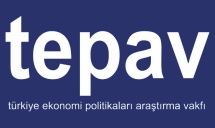 EndeksEndeksNis.18May.18İnşaat Sektörü Güven Endeksi78,877,2Alınan kayıtlı siparişlerin mevcut düzeyi69,267,0Toplam çalışan sayısı beklentisi (gelecek 3 aylık dönemde)88,487,4EndeksEndeksNis.18May.18Hizmet Sektörü Güven Endeksi97,192,0İş Durumu (Son 3 aylık dönemde)93,588,8Hizmetlere olan talep (son 3 aylık dönemde)93,587,6Hizmetlere olan talep beklentisi (gelecek 3 aylık dönemde)104,499,7